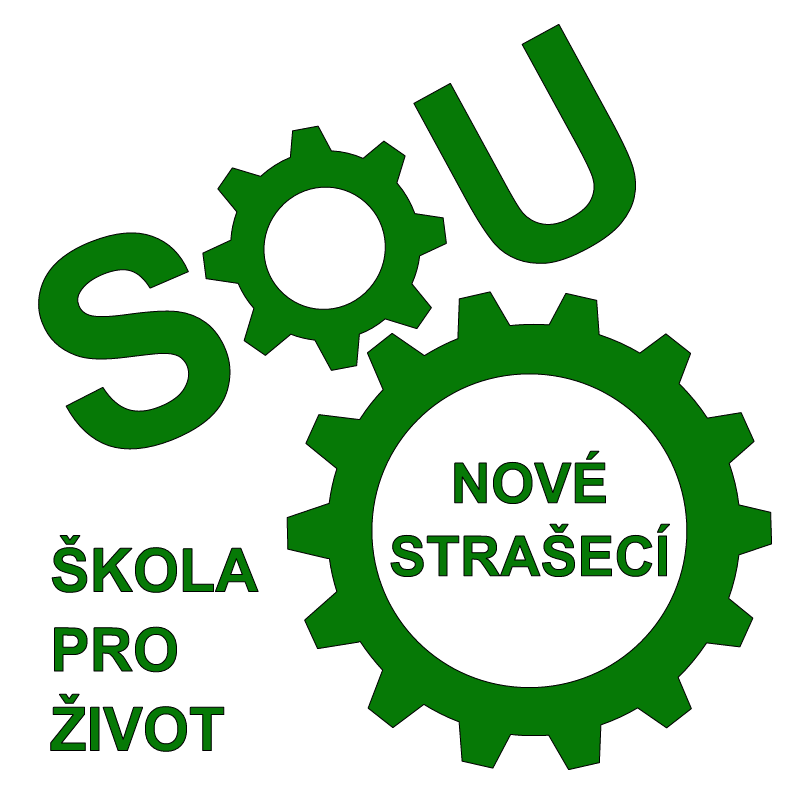 Zřizovatel: 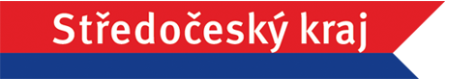 Sportovní 1135, 271 80 Nové Strašecí tel.: 313 285 811, fax: 313 285 841, e-mail: info@souzns.cz	          IČO: 14802201, DIČ: CZ14802201OBJEDNÁVKA číslo: 38/14802201/2022Objednáváme u Vás akci pro zaměstnance SOU Nové Strašecí ve dnech 26. – 27. 8. 2022Cena celkem: 		73 404 Kč vč. DPHTermín plnění:	dle předchozí domluvyPlatební podmínky: 	převodem na účet do 14 ti dnů od vystavení fakturyDodavatel má 3 denní lhůtu pro akceptaci výzvy.Jméno a podpis objednatele: Ing. Bc. Jan Nechutný			podpis: 				datum: Jméno a podpis příkazce operace: Ing. Bc. Jan Nechutný			podpis: 				datum: Jméno a podpis dodavatele: LIONS – školící středisko Nesuchyně, s.r.o.Nová 101271 51  KyšiceIČ: 28510046									 